2A_win_from_postalcode_to_cityname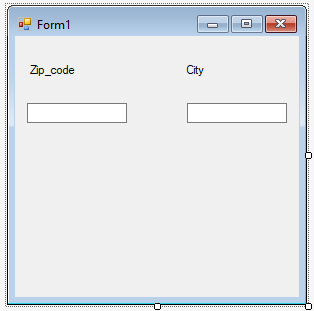 using System;using System.Collections.Generic;using System.ComponentModel;using System.Data;using System.Drawing;using System.Linq;using System.Text;using System.Threading.Tasks;using System.Windows.Forms;using System.IO;namespace _2a_win_winpostcity2209{    public partial class Form1 : Form    {        public Form1()        {            InitializeComponent();        }        private void maskedTextBox1_MaskInputRejected(object sender, MaskInputRejectedEventArgs e)        {        }        private void maskedTextBox2_MaskInputRejected(object sender, MaskInputRejectedEventArgs e)        {        }        private void maskedTextBox1_TextChanged(object sender, EventArgs e)        {            if (maskedTextBox1.Text.Length == 4)            {                StreamReader sr = new StreamReader("winpostby.txt");                string str;                while ((str = sr.ReadLine()) != null)                {                    string[] s = str.Split(';');                    if (s[0] == maskedTextBox1.Text)                    {                        maskedTextBox2.Text = s[1];                    }                }                sr.Close();            }            else                maskedTextBox2.Text = "";        }    }}